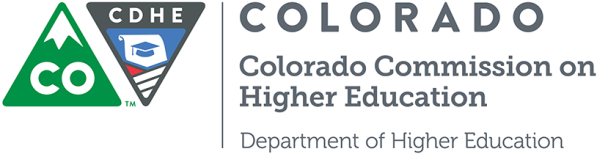 SECTION IPART XPRIOR LEARNING ASSESSMENT1.00IntroductionLearning obtained outside the classroom can be assessed and documented through a variety of types of Prior Learning Assessment (PLA). The purposes of this policy are 1) to set statewide expectations for awarding college credit for PLA, 2) to ensure that credits awarded for PLA by one institution are not lost in transfer, and (3) to provide transparent information to students, families and advisors.  This policy supports the Colorado Commission on Higher Education’s 2017 plan, Colorado Rises, Goals 1 and 2 to increase credential completion and erase equity gaps.2.00Statutory Authority2.01Pursuant to §23-1-108.5(5), C.R.S., “All credits earned by a student in any general education course identified as corresponding with a course included in the course numbering system [GT Pathways] shall be automatically transferable among all higher education institutions upon transfer and enrollment of the student… The commission shall adopt such policies and guidelines as may be necessary for the implementation of this section. Each governing board shall modify its existing policies as may be necessary to accept the transfer of these credits.”2.02Pursuant to §23-1-113.2(2), C.R.S., first-time freshman students who have successfully completed an international baccalaureate diploma program shall, at a minimum, be granted 24 semester credits, identified by the institution and that apply to the institution’s general education or other degree requirements. An institution may only grant less than 24 semester credits or their equivalent if the student has received a score of less than four on an exam administered as part of the international baccalaureate diploma program.2.03Pursuant to §23-1-125(1), C.R.S., “(d) Students have a right to know which courses are transferable among the state public two-year and four-year institutions of higher education; (e) Students, upon completion of core general education courses, regardless of the delivery method, should have those courses satisfy the core course requirements of all Colorado public institutions of higher education; (f) Students have a right to know if courses from one or more public higher education institutions satisfy the students' degree requirements; (g) A student's credit for the completion of the core requirements and core courses shall not expire for ten years from the date of initial enrollment and shall be transferrable…” and §23-1-125(3), C.R.S., “The commission shall adopt such policies to ensure that institutions develop the most effective way to implement the transferability of core course [GT Pathways] credits.”2.04Pursuant to §23-1-125(4), C.R.S., “Competency testing. On or before July 1, 2010, the commission shall, in consultation with each public institution of higher education, define a process for students to test out of core courses, including specifying use of a national test or the criteria for approving institutionally devised tests. Beginning in the 2010-11 academic year, each public institution of higher education shall grant full course credits to students for the core courses they successfully test out of, free of tuition for those courses.”2.052.062.07Pursuant to §23-1-125(4.5), C.R.S., “Prior learning. Beginning in the 2013-14 academic year, each public institution of higher education shall adopt and make public a policy or program to determine academic credit for prior learning.”Pursuant to §C.R.S. 23-5-145 (2), “Beginning June 1, 2018, accept in transfer from within the institution and from other state institutions of higher education prior learning assessment credit awarded for courses with guaranteed-transfer designation, unless the Colorado commission on higher education adopts a new policy prior to June 1, 2018, concerning the transfer of prior learning assessment credit for courses with guaranteed-transfer designation that requires each campus to accept in transfer credit awarded by a state institution of higher education pursuant to the provisions of subsection (2)(a) of this section. Each campus may also accept other prior learning assessment credit toward the student's program of study if the credit meets standards established by the campus.Pursuant to §23-1-108 (7 b II A). “A state institution of higher education that admits as a junior a student who holds an associate of arts degree, associate of applied science degree, or associate of science degree that is the subject of a statewide degree transfer agreement shall not require the student to complete any additional courses to fulfill general education requirements.” 3.00General Provisions3.01Every Colorado public institution of higher education shall accept in transfer from within the institution and from other state institutions of higher education prior learning assessment credit awarded for GT Pathways requirements. 3.02Colorado public institutions of higher education shall not prohibit students from meeting general education/GT Pathways requirements with prior learning assessment credit.3.03Receiving institutions may require students to resubmit test scores or other documentation if they transfer. 3.04Institutions shall limit the number of PLA credits accepted in transfer only by the residency requirements of the regional and other accrediting bodies recognized by the U.S. Department of Education. 3.05While the Commission may establish and publish conditions for applicability of PLA credit toward meeting GT Pathways requirementsinstitutions will establish and publish conditions for applicability of PLA credit toward meeting requirements of the major.  In the case of transfer, the receiving institution shall determine if the PLA credit awarded by the sending institution can apply to the major requirements at the receiving institution. 4.00Advanced Placement (AP), International Baccalaureate (IB),  College-Level Examination Program (CLEP) , DANTES Subject Standardized Tests (DSST) and Portfolio Review4.014.02The statewide minimum cut score for awarding GT Pathways credit for AP exams shall be 3,  for both the SL and HL versions of the IB exams shall be 4, for CLEP exams shall be 50 (except for World Languages), and for DSST shall be 400. The Department, in collaboration with the institutions, may make exceptions in rare cases where the content of an exam may not meet GT Pathways requirements.  These credit awards are posted on the Department’s website at  https://highered.colorado.gov/Academics/Transfers/GetCredit.html.Any GT Pathways credit awarded by one institution based on a portfolio review shall be accepted in transfer and applied to GT Pathways requirements at any other Colorado public institution of higher education, regardless of the sending institution’s portfolio review method. Institutions are responsible for developing a portfolio review process that is aligned with GT Pathways, in addition to GT Pathways credit. Students should consult individual institutions for specific guidance on Portfolio review processes, and GT alignment.4.03At least 3 credit hours shall apply first to the appropriate GT Pathways content area requirements until the amount of credit has been met for that GT Pathways content area. Once a GT Pathways content area requirement has been met, any additional credit may be awarded to fulfill other degree requirements, such as general education, elective or major/prerequisite credit. For example, the GT Pathways history requirement is 3 credits.  If a student brings passing cut scores on two different history exams (such as US History and also World History, which qualifies the student for at least 6 credits), then the student shall receive 3 credits applied towards the GT Pathways history requirement. Any additional credits may be awarded to fulfill other degree requirements, such as general education, elective or major/prerequisite credit. Institutions are cautioned to consider financial aid implications when awarding credits that do not apply to any degree requirements.4.04Institutions may use their existing processes to determine the amount of credit to award for AP scores higher than 3, IB (both SL & HL) scores higher than 4, CLEP scores higher than 50, and DSST scores higher than 400 but they must award at least 3 credits, or at least 4 credits for GT-SC1 (science courses with labs). 4.05Credit awarded shall be articulated as a course satisfying the appropriate GT Pathways category at the institution. When there is no equivalent, the institution shall create a generic transfer equivalency for a course in that GT Pathways content area (i.e., GT-AH1, GT-AH2, and etc.). 4.06Institutions shall not impose any additional requirements on students, such as an additional written essay, to be awarded prior learning assessment credit on these and other national exams.5.00Military Courses and Occupations and Defense Language Proficiency Tests (DLPT) Transcripted on Joint Services Transcripts5.015.02Military and veteran students shall be awarded GT Pathways credit for military courses and occupations, as designated in tables posted on the Department’s website. Military and veteran students shall be awarded GT Pathways World Language credit (GT-AH4) for the Defense Language Proficiency tests, listed on Joint Services Transcripts, for qualifying scores at ACE recommended cut scores. .00Course Challenge Options.01Per §23-1-125(4), Colorado Revised Statute, “…each public institution of higher education shall grant full course credits to students for the core [GT Pathways] courses they successfully test out of, free of tuition for those courses.” Each public institution shall define a process for students to test out of GT Pathways courses, “…including specifying use of a national test or the criteria for approving institutionally devised tests.”  If the student transfers, receiving institutions shall apply that credit to the appropriate GT Pathways category, even if the test out exam used was not one used by the receiving institution (CLEP, for example)..02Requesting a course challenge option is at the enrolled student’s discretion. Institutions, including instructors of the course and department chairs, shall not refuse the enrolled student’s request, except that:Institutions may set their own policies in regards to allowing students to challenge courses in which they are currently enrolled or had been previously enrolled; andInstitutions may set their own policies in regards to limiting the number of times students can attempt to challenge a course in one semester or in total..03Institutions shall: If the student earns the equivalent of a C- or better on an institutionally-devised challenge exam, transcript the credits as earned institutional credit and, at a minimum, include the name and number of the course, the number of institutional credits,  the GT Pathways category (if applicable), and note that it was a challenge exam; If CLEP, DSST or another national exam is used to satisfy the test out option, then the above transcript formatting does not apply and the receiving institution should use the official source document from the testing company and refer to the appropriate PLA table on the Department’s website for guidance on how to apply that challenge exam credit; andInclude in the catalog, on the website, and provide to students through academic advising, course challenge policies and related information (such as fees)..04Institutions may:Set their own policies in regards to counting course challenge credit as residency work;Set their own fees for administering course challenge options but the fees shall be transparent and reflect actual costs, including faculty and staff time and any appropriately amortized infrastructure cost..05.0.1.2Since the course challenge option applies to GT Pathways courses, students in degrees that do not contain the entire GT Pathways curriculum may not have the option to challenge all GT Pathways requirements. A list of baccalaureate degrees at Colorado institutions that have received waivers from the Commission and do not contain the full 31-credit GT Pathways curriculum is linked on the Department’s website.Additional ProvisionsInstitutions (system or individual campus) may petition commission to be exempt from portions of this prior learning assessment policy. To be granted an exemption, the institution must provide evidence, including data, that demonstrates that said portions of the policy would have an adverse effect on student success. If the Commission approves the exemption, the institution must provide public notification to students (i.e. on their website) of the places in which the institution deviates from Colorado’s prior learning assessment policy.The department shall work with the institutions to evaluate PLA data and progress annually: The department should collect PLA data from IHE’s, and provide annual reporting to CCHE on the effect of PLA on student progression and completion. The department shall determine the PLA data elements and create an evaluation and reporting process. The department should use such data to inform any changes to the PLA policy.